FPublic Risk InsuranceManagement Associationhttp://kansasprima.orgQuarterly Meeting	Johnson County OfficesFebruary 15th, 2019	111 S. Cherry St., Olathe, KS 6606110:00 a.m. – 2:30 p.m.	Lower Level Rm #202/204Agenda10:00 a.m.	Business Meeting Call to Order & Introductions              Donna Capria, President	Approval Meeting Minutes					 Bill Cauveren, VP	Presentation of Treasurer’s Report	Audit Report	MO/KS Conference 2019-Lodge of Four Seasons, April 10-12TH, 2019 (scholarships)	Committee Members: Sponsorship, Entertainment, Speakers, Golf10:30 a.m.	Speaker Introduction              	Vaughn Baker, Strategos International	Topic: “Seconds Count-When Lockdown Fails!”Lunch  12:00 p.m. – 12:30 p.m.	 12:30 p.m.	Business Meeting Conclusion	Nominating Committee	2019 National Conference-ORLANDO, June 9TH-12TH   (scholarships)	MAY 17TH MEETING-UNIFIED GOVERNMENT OF WYANDOTTE COUNTYAUGUST MEETING-LOCATIONFALL ED DAY-2020Issues, Challenges and ConcernsAnnouncementsOther/Open Agenda					FUTURE QUARTERLY MEETING DATES:				May 17th, August 23RD, November 15th.2:30 p.m.	Adjournment.REGISTRATION FORMThe following people will attend the Kansas PRIMA Quarterly Meeting:1.							3. 						2.							4.						Make checks payable to Kansas PRIMA and return registration to:Holly Ray Miami County, Kansas201 S. Pearl, Suite #200Paola, KS  66071hray@miamicountyks,org  (913-294-9530)Registration fee includes refreshments and lunch.  Fees:  $15.00 in advance; $20.00 at the door.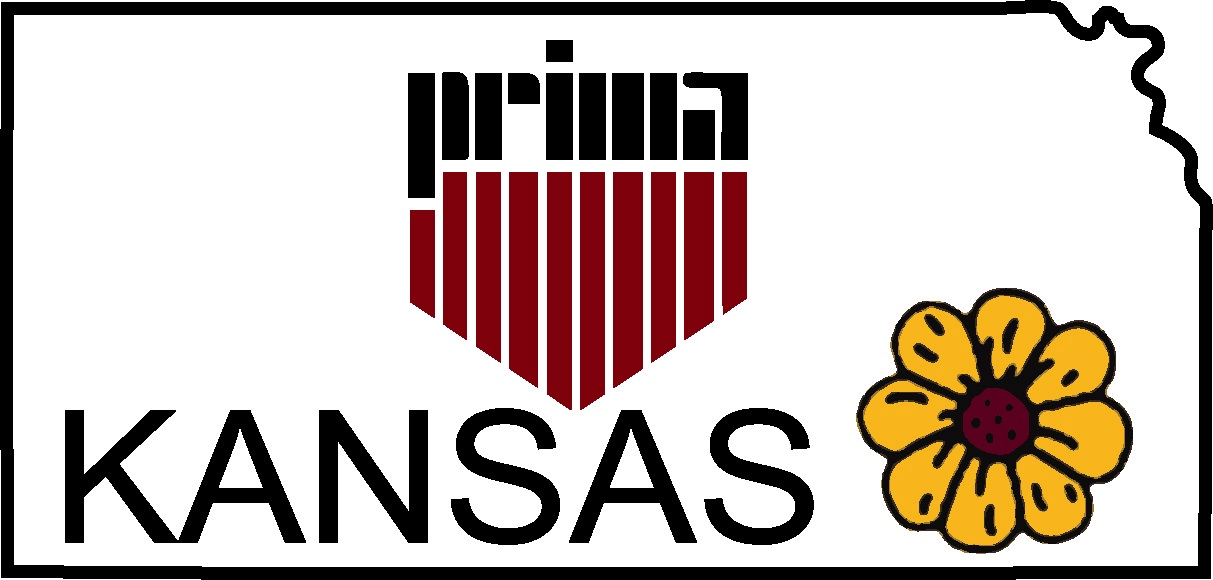 